                «ЭРУДИТ» (русский язык) – 2023 год                                                 2 класс1. Подчеркни слово, в котором количество букв и звуков совпадает.                Семь, поздно, яма, сеешь, поют.2. Выпиши слово, которое расположено не в алфавитном порядке: 
Мак
Мальчик
Молния
Муха
Муравей      Ответ: ______________________________________3. В каком варианте слова не обозначают одно и то же?а) слеза — слезинка
б) кувшин — кувшинка
в) берёза — берёзка                                             4.   Как правильно? Выбери ответ.а) скалить глаза, хмурить брови, щурить зубы;б) щурить глаза, скалить брови, хмурить зубы;в) хмурить глаза, щурить брови, скалить зубы;    г) щурить глаза, хмурить брови, скалить зубы.      5.  В предложении «Бумага истлела» спрятано слово «аист». Найди скрытые слова в следующих предложениях, подчеркни их.а) Впереди скала.б) Банка пуста.в) Зима кончается.г) На ковре паук.Подумай о значении этих слов и выпиши лишнее.        Ответ: ______________________________________________________  6.   Из звуков, входящих в слово палитра, ученик составил слова:                         пар, лапа, трап, лира, пир, тир, тара.         Найдите среди этих слов три слова со звуками, которых нет в слове палитра.
         Ответ: ______________________________________________________ 7. Отметь ошибочные утверждения:а) в слове «нальём» звуков столько же, сколько букв;б) слово «Юлия» имеет 2 варианта переноса;в) в слове дач…ник пишется Ь, т.к. звук [ч’] мягкий;г) в слове «магистр» 3 слога;е) в предложении «Андрей любит играть с Олей» 7 мягких согласных звуков.8.  Сколько раз  в стихотворении  встречается звук  [С]? Через поле и лесокПодаётся голосок.Он бежит по проводам,Скажешь здесь, а слышно там.    Ответ:__ [ с ] -   __________________________ ______________9. Расшифруй слова и запиши получившиеся предложения.Прежде чем вся 7я о5 сядет за 100л, пре2рительно вы3 со 100ла.Ответ: ___________________________________________________________             ___________________________________________________________10. Какими синонимами (из четырех букв) можно заменить такие слова.11. Посчитай, сколько существительных, прилагательных и глаголов в стихотворении:Золотой и молодой,За неделю стал седой.А денёчка через дваОблысела голова.Спрячу я в карманчик  Этот одуванчик.    Ответ: ____ существительных, ____ прилагательных, ____ глаголов12. Исключай каждый раз по одной лишней букве из ряда до тех пор, пока не останется две буквы.        Объясни причину выбора лишней буквы: Р А Б Ж Ф В Лишняя буква – ____ , так как она _______________________. Из оставшихся лишняя – ____ , так как она ________________.Из оставшихся лишняя – ____ , так как она ________________.Из оставшихся лишняя – ____, так как она ________________.13.  Отгадай слова, зашифрованные в ребусах, и запиши их.14. Найдите в пословицах и поговорках синонимы и подчеркните их.а) Спеши не спеши, а поторапливайся.б) Приятелей много, а друга нет.в) Переливает из пустого в порожнее.г) Лодырь да бездельник - им праздник и в понедельник.           д) Горе с тобою, беда без тебя.15.  Найди фразеологизмы (устойчивые сочетания слов) среди данных предложений и подчеркни их.а) Остались от козлика только рожки да ножки. б) И с тех пор стали лесные звери жить дружно: душа в душу.в) Мачехины дочкибыли толстые, ленивые, всё делали спустя рукава.г)  Мы с удовольствием съели пирог до последнего кусочка.д) Миша смеялся, храбрился, но на душе кошки скребли, реветь хотелось.приятельдорогапротивникработасолдатпечальшагатькрасный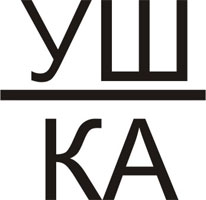 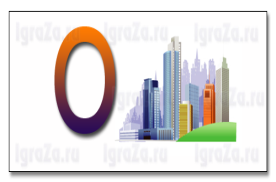 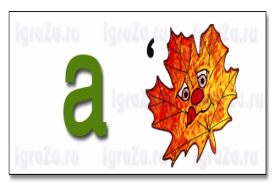 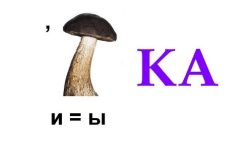 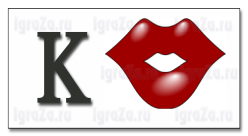 